Durchführung:      Auskunft am Vorabend ab 20.00 Uhr.	   auf der Homepage (Startseite-NEWS)
   Bei zweifelhafter Witterung kann der Entscheid noch	   am Morgen geändert werden.
   Die Hinweise/Aenderungen auf der Homepage (Hp) sind
   verbindlich.Anmeldung(en):	  MTB und TF: Anmeldung nötig bis Vortag um 17:00h
	  TT: Anmeldung nötig  bis am Donnerstag um 17:00h
	  Generalversammlung und Saisonabschluss:
	  An-/Abmeldung nötig – Homepage oder Postweg
	  Special Events: in der Ausschreibung erwähntBegleitauto:	  Sofern für die entsprechende Fahrt ein Begleitauto vorhanden
  ist: entsprechende Handy-Nummer des Buschauffeurs oder 
  der/des Tourenleiter/s – Bekanntgabe vor Ort.Zeiten:	  Die angegebenen Zeiten sind Startzeiten (Vorgabe).  Besammlung 10 Minuten vorher am Startort.
  Die definitiven Startzeiten/km, wenn geändert (auch
  generelle Aenderungen), sind auf unserer Homepage (Hp) 
  nachzusehen.Tenue:	  Helm (möglichst Blau/Weiss) und Clubtenue (Blau/Weiss)  
  obligatorisch		   Der Vorstand SportclubZürcher KantonalbankJahresprogramm 2020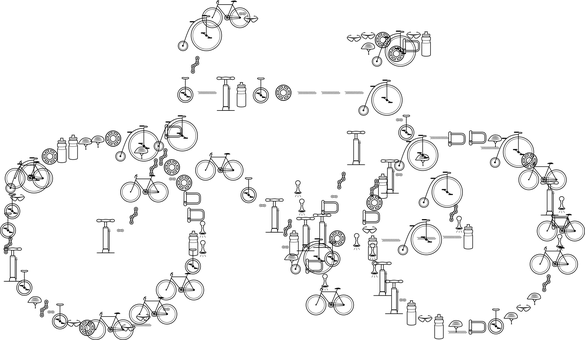 www. zkbsportclub.ch/radSA   14.03.	MTB	Jürg		37 km		Pfannenstiel	700 Hm
13:00 Uhr ZKB Stettbach, Passerelle	SA   28.03.	MTB	Jürg		39 km		Lägern/Altberg	845 Hm
13:00 Uhr Rümlang, Hallenbad Heuel- PPSA   04.04.	TF	Max, Andy S, Susi                                             	      95 /   77 /   54 km
Pfannenstiel                                             	      970 / 990 / 630 Hm
13:00 Uhr Volketswil Friedhof - NeuwiesenstrasseSA   18.04.	TF	-----, Roger, Thomas	               87 /   74 /   58 km                                                             
Baldinger                                             	      1015 / 620 / 385 Hm
13:00 Uhr Rümlang, Hallenbad Heuel- PP	SA   25.04.	TF	-----, Roger, Susi            	86 /   79 /   59 km
ZH Oberland	1300 / 820 / 620 Hm
13:00 Uhr Volketswil Friedhof - Neuwiesenstrasse	SA   09.05.	TF	???, Max, Susi	                                   96 /     96 /   70 km		Tösstal		1300 / 1300 / 780 Hm
13:00 Uhr Volketswil Friedhof - NeuwiesenstrasseSA   23.05.	TT	Max, Fritz, Thomas	97 /   75 /    62 km		Linth		1365 / 655 / 565 Hm		09:00 Uhr Kempten Bahnhof	
SA   06.06.	TT	Andy E, Fritz, Thomas	                 104 / 101 /   87 km
Rund um Winti	1180 / 785 / 945 Hm
09:00 Uhr Volketswil Friedhof - Neuwiesenstrasse
SA    20.06.	TT	???, Jürg, Sepp	96 /     86 /   61 km 
Seerücken Ost	1210 / 1030 / 620 Hm
09:00 Uhr Müllheim, Autobahnausfahrt
	SA    04.07.	TT	Roger, Andy S, Sepp	113 /   104 /   69 km                        		Lindenberg Nord	1705 / 1430 / 850 Hm
08:00 Uhr Urdorf Süd, AutobahnausfahrtSA   18.07.	TT    	Kari, Fritz, Andy S	110 /   90 /   70 km
Hallau 		1200 / 930 / 500 Hm
08:00 Uhr Glattfelden – Alti Landstrasse	
SA   25.07.	TT	Max, Kari, Thomas          	115 /   99 /   92 km
Iselisbärg	1245 / 890 / 780 Hm		08:00 Uhr Volketswil Friedhof - NeuwiesenstrasseSA   08.08.	TT	Max, Fritz, Bruno	121 /   110 /   93 km 
		Rund um d’Rigi	1760 / 915 / 915 Hm		08:00 Uhr Hausen am Albis, Parkplatz ChratzSA   22.08.       TT	Roger, Andy S, Sepp	105 /     96 /     76 km 		Hotzenwald	1870 / 1580 / 1180 Hm	             08:00 Uhr Koblenz, Giroflex AG
SA    05.09.	TT 	-----, Andy S, Thomas 	107 /   94 /   77 km              		Winterthur Bodensee	1015 / 880 / 705 Hm		09:00 Uhr Rickenbach-Attikon
SA    19.09.      TT	Max, Andy S, Thomas	96 /     78 /   68 km
Schlusstour – Toggenburg retour	1830 / 1165 / 840 Hm
09:00 Uhr Balterswil, PP Rest. KroneSA   26.09.       TT	Verschiebungsdatum SchlusstourSA   03.10.       TF	???, Jürg, Sepp	--- /   90 /   65 km
Furttal		--- / 520 / 455 Hm
13:00 Uhr Rümlang, Hallenbad Heuel- PPSA   17.10.       TF	Max, Fritz, Susi	81 /   73 /   60 km
Rund um de Irchel / Züri Oberland	915 / 800 / 545 Hm
13:00 Uhr Volketswil Friedhof - Neuwiesenstrasse			
Der Verantwortliche (Auskünfte usw.Tel auf Hp) ist unterstrichen		
Kilometeranpassungen vorbehalten (Gruppenabhängig)
Gruppenleiter können sich je nach Teilnehmern ändern
Verpflegungen sind im Detailbeschrieb enthaltenSamstag,  14. November 2020    Saison-Abschluss
Mittwoch, 13. Januar 2021          Tourenplanung
Mittwoch, 17. März 2021              44. GeneralversammlungSonderhinweise  ↗